Liebe Freunde des Balagan,der Countdown läuft, wir empfangen den Frühling und Sie mit offenen Türen, und zwar ab Freitag, den 13.3.2020 um 14 Uhr. Zur Frühlingseröffnung möchten wir Sie / euch gerne ab 18 Uhr auf ein Glas Prosecco oder Orangensaft einladen. Herzlich willkommen, mit Kind und Kegel, Hund und Nachbar.Dies wird dann auch in Zukunft so bleiben: ab sofort hat das Café / Bistro jeden Freitag von 14 Uhr bis 22 Uhr geöffnet. Wir möchten ausprobieren, ob der von unseren Gästen vielfach geäußerte Wunsch nach Abendöffnung auf entsprechende Resonanz trifft. Denn dies war und ist unser Hauptinteresse: Unser Café/Bistro zu einem Ort der Begegnung und der Kommunikation zu machen. Dafür sind wir auf Sie und Ihren Zuspruch angewiesen.Und wir möchten uns gerne noch sehr viel stärker verbinden mit St. Dionys und Umgebung. Dazu haben wir uns überlegt, dass wir den Freitagabend gerne auch mit Ihnen / euch zusammen gestalten würden bzw. denjenigen von Ihnen, die schon immer mal Wirt - für ein paar Stunden aber ohne Risiko - sein wollten, dazu einladen möchten, Ihren Traum zu leben. Sollten Sie also Lust verspüren, einmal im Monat hinterm Tresen zu stehen und auszuschenken, wenn die Zubereitung von Longdrinks Ihre Leidenschaft ist, Sie das beste Gulasch dieses Dorfes zubereiten oder andere Talente haben, die Sie im BALAGAN mit anderen teilen könnten, sprechen Sie uns an. Wir sind sehr an Diversität, Austausch und Verstärkung interessiert. Denn nach wie vor träumen wir davon, unseren Ort zu einem bunten Kaleidoskop zu machen.Es gibt auch noch mehr Neues zu berichten:Neben den veränderten Öffnungszeiten am Freitag - Samstag und Sonntag bleiben die Öffnungszeiten wie gehabt von 10 bis 18 Uhr – wird es donnerstags in Zukunft einmal monatlich einen Filmabend geben, und zwar an jedem 4. Donnerstag im Monat. Wie zu Beginn mit einem kleinen Buffet. Musikveranstaltungen, Lesungen oder Diavorträge finden dann unregelmäßig an den Donnerstagen dazwischen statt.Wir starten am 26. März mit dem Gute-Laune-Film „Little Miss Sunshine“, ausgezeichnet mit 2 Oscars und diversen anderen Filmpreisen. Das Balagan hat an diesem Donnerstag ab 18 Uhr geöffnet. Ab 18.30 Uhr gibt es ein Buffet bis zum Filmbeginn um 19.30 Uhr. Bitte melden Sie sich dazu unbedingt vorher an.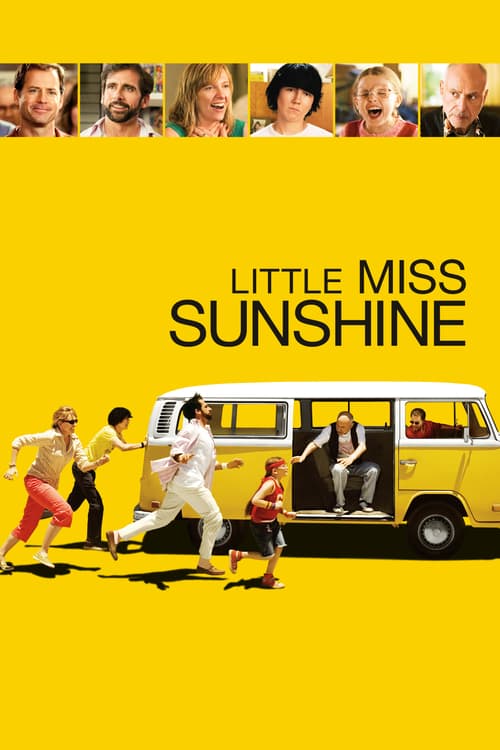 Noch was vergessen? Ach ja, wir haben unsere Speisekarte überarbeitet. Wir bleiben – aus Überzeugung – beim Selbstgemachten, haben neben unseren Kuchen allerdings ein deutlicheres Snackprofil: Klein, fein, gut zum Wein (es reimt sich ()) oder Bier, und mit einem deutlichen Schwergewicht auf Orientalischem. Halt das, was wir am Besten können.Selbstverständlich können Sie unseren Raum auch mieten. Ob mit oder ohne Catering, mit Self-Service oder gänzlich ohne… Wir freuen uns über Nutzung durch Gruppen unter der Woche oder für Feiern – auch zu unseren regulären Öffnungszeiten ab ca. 15 bis 32 Personen: Ob Geburtstag, Weihnachtsfeier, Taufe oder einfach ein kleines Zusammensein mit Freunden: Fragen Sie uns an, wir bewirten Sie von Herzen gerne in der gewohnten Manier.Unter der Telefonnummer: 04133 / 4044154 erreichen Sie in jedem Fall unseren AB, den wir regelmäßig abhören. Oder schreiben Sie uns eine E-mail unter: info@balagan-cafe.de.Es grüßt Sie sehr herzlich das erholte Balagan-Team.Und nicht vergessen: Freitag ab 14 Uhr geöffnet und ab 18 Uhr ein Frühlingsbegrüßungsgetränk auf´s Haus. 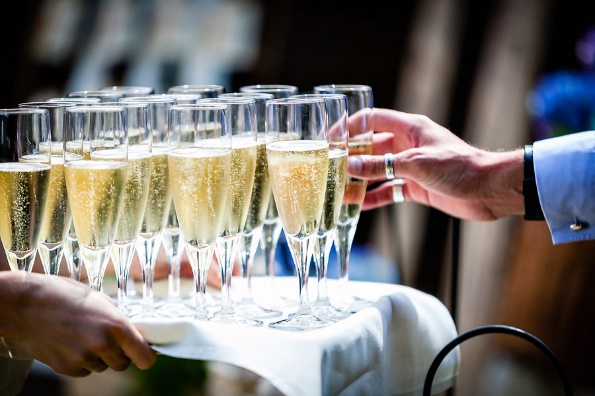 